ДЛЯ ВАС, РОДИТЕЛИ 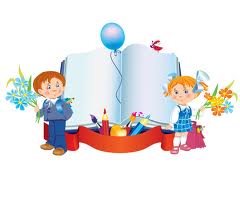    Членами школьного сообщества являются и родители, и их роль имеет большое значение в достижении ребёнком положительных результатов в школе. Мы искренне надеемся, что Вы, дорогие родители, будете принимать посильное участие во всех событиях нашей школы, а мы всегда будем рады этому. В частности, общение с классным руководителем и учителями-предметниками обеспечит Вашу осведомленность об успехах Вашего ребёнка в школе и позволит Вам сообщать учителям любую информацию о состоянии Вашего ребёнка. 

Учащиеся школы достигнут больших успехов, если Вы будете: Проявлять заботу о здоровье и безопасности Ваших детей, оберегая их от вредных привычек.Заботиться о выполнении вашими детьми домашнего задания с учётом санитарно-гигиенических норм.Знать расписание занятий и учебную нагрузку ребёнка на каждый день учебной недели.Создавать благоприятные условия для выполнения вашими детьми режима дня во внеурочное время.Обеспечивать своевременное прибытие вашего ребёнка в школу, не менее чем за 10 минут до начала занятий, т.к. регулярные опоздания мешают учебному процессу.Заботиться о регулярном посещении вашими детьми уроков и не допускать необоснованных пропусков.Контролировать успеваемость ваших детей, еженедельно проверять дневник.Принимать активное участие в работе родительского собрания и родительского комитета.Выступать с предложениями об улучшении работы школы. Принимать участие в укреплении материально-технической базы учебного процесса.Помнить, что учащиеся не должны приносить в школу предметы, не имеющие отношения к учебному процессу.Не беспокоить детей звонками по сотовым телефонам во время уроков.Встречаться с учителями и классным руководителем по предварительной договоренности и во внеурочное время. Федеральные законы